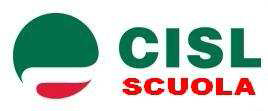    SEGRETERIA PROVINCIALE DI  REGGIO EMILIA                                 Via Turri, 71        42121 REGGIO EMILIA                            Tel. :  0522/357465          Fax:  0522/357469                          TRASFERIMENTI E PASSAGGI DEL PERSONALE DELLA SCUOLAL’Ordinanza Ministeriale relativa ai trasferimenti ed ai passaggi per l’anno scolastico 2013-2014,definisce e differenzia i tempi di presentazione delle domande:  DOCENTI E PERS.le EDUCATIVO                 PERSONALE ATA       dal 28 febbraio al 29 marzo 2013                dal 11 marzo al 9 aprile 2013Per tutto il personale DOCENTE ed ATA la presentazione delle domande avviene tramite la procedura on line del sistema Polis. Importante:per la compilazione della domanda occorre essere in possesso di user name, password e codice personale del sistema ISTRUZIONECisl scuola Reggio Emilia – Via Turri, 71/a -   42121  Reggio Emilia